Согласиена обработку персональных данных Я, _____________________________________________________________________,                                                         фамилия, имя, отчество (при наличии)зарегистрированный(ая) по адресу: ________________________________________________________________, паспорт серия ________ № ________, выдан ________,                                                                                                                                                                          (дата)_______________________________________________________________________(кем выдан)в соответствии со ст. 9 Федерального закона от 27.07.2006 № 152-ФЗ «О персональных данных» даю конкретное, предметное, информированное, сознательное и однозначное согласие на обработку своих персональных данных министерству спорта Белгородской области, а также членам Комиссии по присвоению квалификационных категорий иных специалистов в области физической культуры и спорта учреждений не относящихся к дополнительному образованию детей и взрослых при министерстве спорта Белгородской области, находящихся по адресу: г. Белгород, ул. Преображенская, 36 (далее — оператор) в целях обеспечения соблюдения в отношении меня законодательства Российской Федерации в сфере отношений, связанных с присвоением мне соответствующей квалификационной категории, для реализации права, предусмотренного Федеральньпи законом от 4 декабря 2007 года № 329-ФЗ «О физической культуре и спорте в Российской Федерации».Перечень моих персональных данных, на обработку которых я даю согласие:- фамилия, имя, отчество (при наличии) (в том числе прежние фамилии, имена и (или) отчества (при наличии), дата, место и причина их изменения); - сведения о перемене фамилии, имени, отчества, свидетельств государственной регистрации актов гражданского состояния;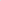 - дата рождения; - место рождения;- гражданство;- сведения об образовании (когда и какие образовательные, научные и иные организации окончил, номера документов об образовании, направление подготовки или специальность по документу об образовании, квалификация);- сведения об ученой степени, ученом звании;- адрес и дата регистрации (снятия с регистрационного учета) по месту жительства (месту пребывания);- адрес фактического проживания;- номер контактного телефона и (или) сведения о других способах связи;- реквизиты паспорта гражданина Российской Федерации, удостоверяющего личность гражданина Российской Федерации;- сведения о государственных наградах, иньж наградах и знаках отличия; - сведения о трудовой деятельности;- сведения о профессиональной переподготовке и (или) повышении квалификации;- сведения о методических разработках; - иные персональные данные в соответствии с законодательньши и иными нормативньпли правовыми актами Российской Федерации.Разрешаю оператору производить автоматизированную, а также осуществляемую без использования средств автоматизации обработку моих персональных данных, а именно: сбор, запись, систематизацию, накопление, хранение, уточнение (обновление, изменение), извлечение, использование, передачу (предоставление, доступ), обезличивание, блокирование, удаление, уничтожение.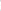 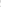 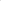 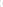 Согласие на обработку персональных данньп действует с даты подписания настоящего согласия бессрочно. Субъект персональных данных вправе отозвать настоящее согласие на обработку своих персональных данных, письменно уведомив об этом оператора.В случае отзыва согласия на обработку персональных данных министерство спорта Белгородской области вправе продолжить обработку персональных данньж без согласия при наличии оснований, указанных в пунктах 2—11 части 1 статьи 6, части 2 статьи 10 и части 2 статьи 11 Федерального закона от 27 июля 2006 года № 152-ФЗ «О персональных данных».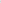 «     » ____________ 20___ г.                 _______________________________________                                                                                     (подпись лица, сдавшего документы)   